Aan het college van burgemeester en wethouders van de gemeente ZuidplasAan het college van B en W van de gemeente ZuidplasPostbus 1002910 AC  Nieuwerkerk aan den IJsselDatum: 3 maart 2023Betreft: Huisvestigingsverordening Zuidplas 2023Geacht college,De Adviesraad heeft uw advies aanvraag over de Huisvestingsverordening gemeente Zuidplas 2023 ontvangen en kan zich vinden in de aanpassingen.Na het ontvangen van uw adviesaanvraag zijn schriftelijk vragen gesteld en opmerkingen gemaakt die door de betrokken ambtenaar op voortreffelijke wijze zijn beantwoord.De huisvestingsverordening is vooral een technisch juridisch stuk. De verordening heeft echter ook een belangrijke maatschappelijke impact en kan ingrijpende consequenties hebben voor individuen. Bij enkele punten heeft de Adviesraad nog opmerkingen. Artikel 9 onder H. Het gaat hier om relatie beëindiging.Onduidelijk is hier de situatie rond co-ouderschap. De tekst van de verordening kan de volgende suggestie wekken: In geval van scheiding met co-ouderschap blijft één van de co-ouders in de woning wonen en kan de andere co-ouder een urgentieverklaring krijgen. In geval dat beide co-ouders de woning moeten verlaten komt maar één van hen in aanmerking voor urgentie. De toelichting geeft duidelijke aan wat de bedoeling is. De Adviesraad adviseert de tekst van artikel 9 onder H zo aan te passen dat de duidelijkheid die uit de toelichting blijkt ook in de tekst van de verordening komt.U geeft aan dat u wilt voorkomen dat kinderen dakloos worden en dat daarom één van de ouders een urgentieverklaring kan krijgen. In geval van co-ouderschap kan het echter zijn dat één van de ouders elders woonruimte moet zoeken waardoor de kinderen niet in co-ouderschap opgevoed kunnen worden. De Adviesraad adviseert dit onderwerp nogmaals te beoordelen of het huidige voorstel voldoende waarborgen biedt voor de (optimale) ontwikkeling van de kinderen. In art 10 lid 2 onder b staat: woningzoekenden die niet in staat blijken – of geacht worden – zelfstandig woonruimte te vinden binnen het gepubliceerde woningaanbod. De woningcorporatie en/of de gemeente bepaalt of de woningzoekende hieronder valt. Onduidelijk is hier wie kan bepalen of iemand tot deze categorie behoort. De Adviesraad adviseert helder en eenduidig in de verordening op te nemen wie bepaalt wanneer iemand tot deze categorie behoort zodat een duidelijk is voor de inwoner waar hij of zij moet zijn. De adviesraad is graag bereid het advies toe te lichten.Dit advies is besproken en vastgesteld in de vergadering van de adviesraad op 20 februari 2023.Het advies is na schriftelijke raadpleging van de leden vastgesteld door het dagelijks bestuur op 3 maart 2023. 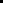 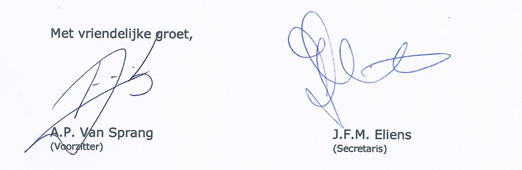 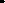 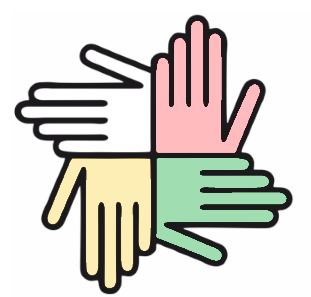 Adviesraad Sociaal Domein ZuidplasKratonlaan 49		2761 SJ Zevenhuizensecretaris@adviesraadsociaaldomeinzuidplas.nlwww.adviesraadsociaaldomeinzuidplas.nl